9. URA DELA NA DALJAVO: SKLEPNI RAČUN – 1. URADanes bomo ponovili SKLEPNI RAČUN. Pri tem si bomo pomagali z i-učbenikom iz 5. in 6. razreda.V zvezek napiši naslov SKLEPNI RAČUN.SKLEPANJE IZ ENOTE NA MNOŽINO:Na spletni strani https://eucbeniki.sio.si/mat5/736/index1.html si na levi strani poglej nalogo. Z miško se z levim klikom postavi na krogec o___ in ga počasi pomikaj proti desni. Naloga se ti izpisuje po korakih. Nalogo skupaj s postopkom reševanja prepiši v zvezek: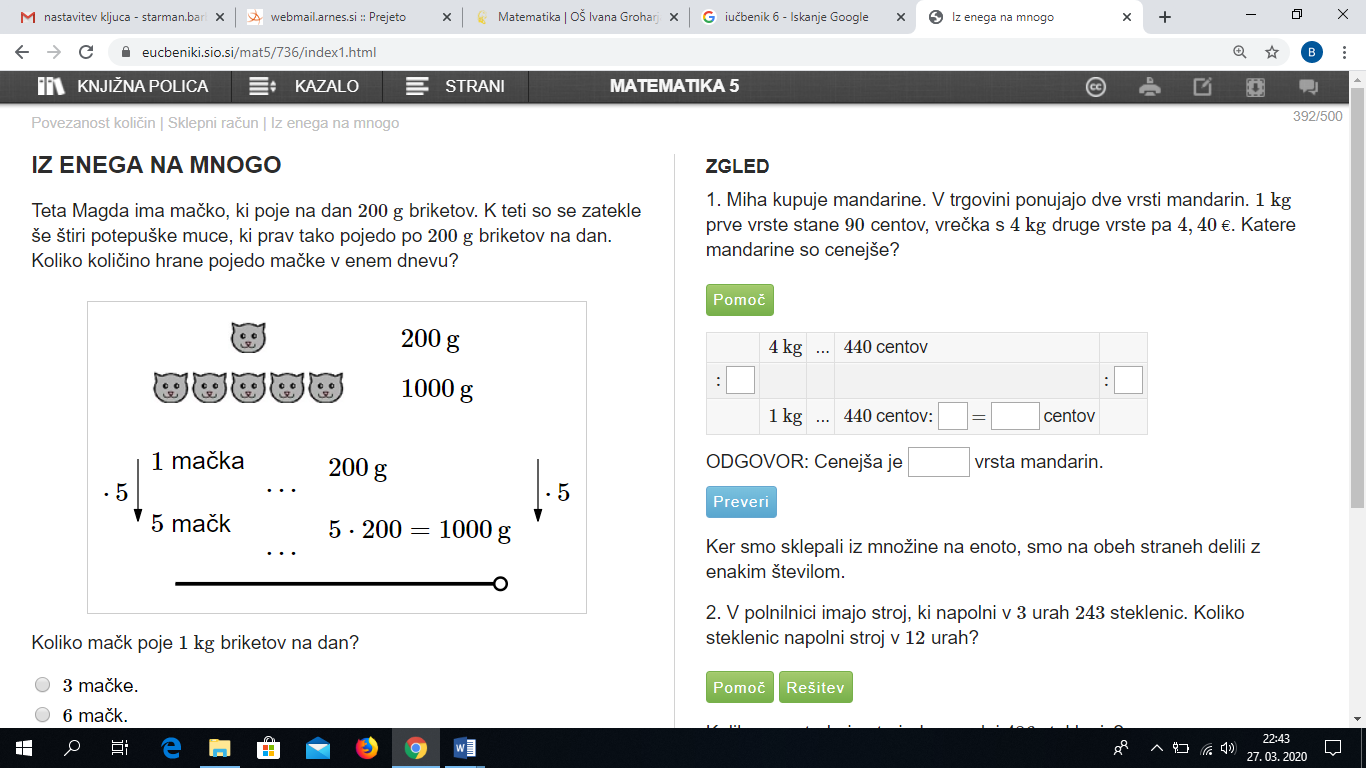 Prepiši tudi definicijo: 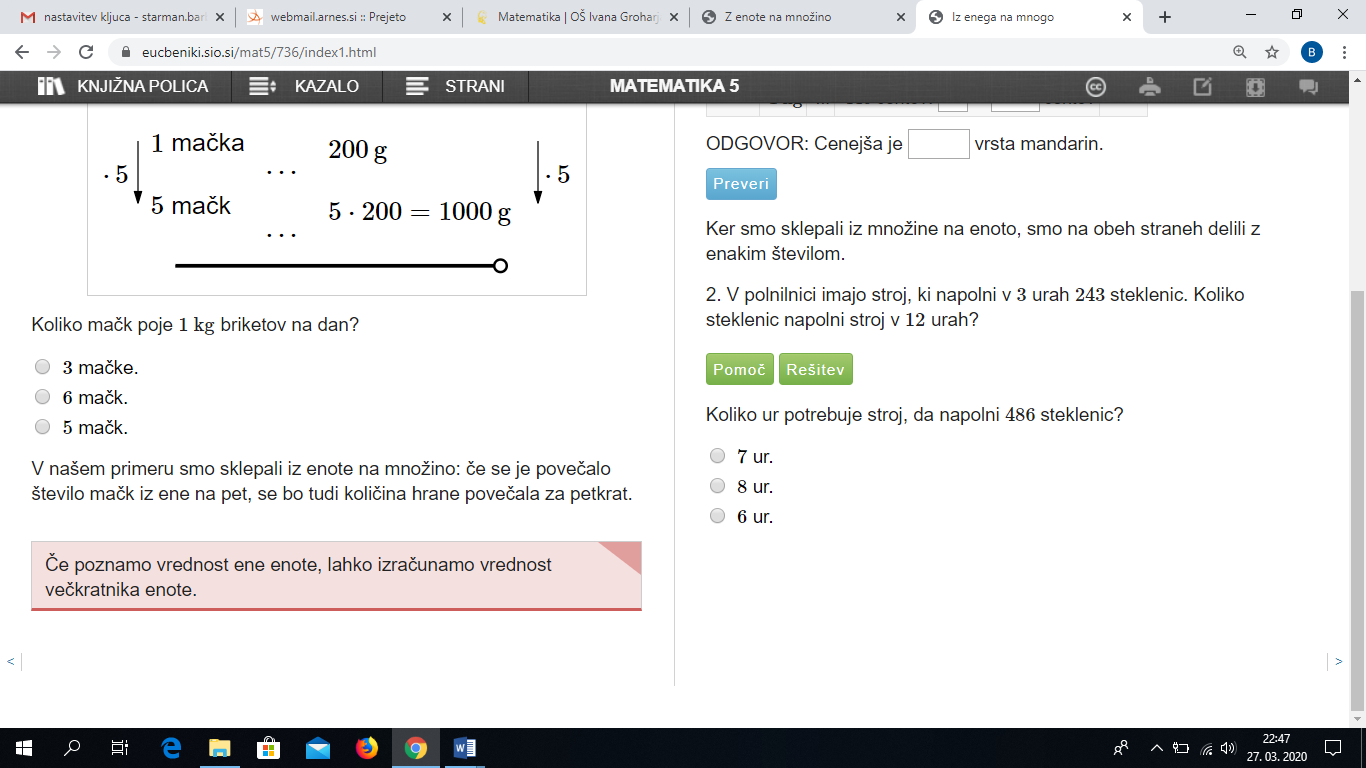 V zvezek reši 1. zgled na spletni strani https://eucbeniki.sio.si/matematika6/566/index1.htmlRešitev preveri s pomočjo tipke REŠITEV. Reši še naloge iz učbenika Stičišče 6:skupina: str. 239/ 34, 35, 37skupina: str. 239/ 36, 38, 40 aRešitve nalog samostojno preveri s pomočjo učbenika. Če imaš kakršnekoli težave pri reševanju nalog, prosi preko maila za pomoč učiteljico matematike.